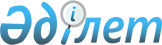 О бюджете Аягозского района на 2019-2021 годы
					
			Утративший силу
			
			
		
					Решение Аягозского районного маслихата Восточно-Казахстанской области от 24 декабря 2018 года № 33/214-VI. Зарегистрировано Управлением юстиции Аягозского района Департамента юстиции Восточно-Казахстанской области 29 декабря 2018 года № 5-6-191. Утратило силу решением Аягозского районного маслихата Восточно-Казахстанской области от 25 декабря 2019 года № 42/291-VI
      Сноска. Утратило силу решением Аягозского районного маслихата Восточно-Казахстанской области от 25.12.2019 № 42/291-VI (вводится в действие с 01.01.2020).

      Примечание ИЗПИ.

      В тексте документа сохранена пунктуация и орфография оригинала.
      В соответствии со статьями 73, 75 Бюджетного кодекса Республики Казахстан от 4 декабря 2008 года, подпунктом 1) пункта 1 статьи 6 Закона Республики Казахстан от 23 января 2001 года "О местном государственном управлении и самоуправлении в Республике Казахстан" и решением Восточно-Казахстанского областного маслихата от 13 декабря 2018 года № 25/280-VI "Об областном бюджете на 2019-2021 годы" (зарегистрировано в Реестре государственной регистрации нормативных правовых актов за номером 5704) Аягозский районный маслихат РЕШИЛ:
      1. Утвердить районный бюджет на 2019-2021 годы согласно приложениям 1, 2 и 3 соответственно, в том числе на 2019 год в следующих объемах:
      1) доходы – 13090800,4 тысяч тенге, в том числе:
      налоговые поступления – 4734175,0 тысяч тенге;
      неналоговые поступления – 18450,2 тысяч тенге;
      поступления от продажи основного капитала – 37286,0 тысяч тенге;
      поступления трансфертов – 8300889,2 тысяч тенге;
      2) затраты – 13225452,4 тысяч тенге;
      3) чистое бюджетное кредитование – 16261,0 тысяч тенге, в том числе:
      бюджетные кредиты – 22725,0 тысяч тенге;
      погашение бюджетных кредитов – 6464,0 тысяч тенге;
      4) сальдо по операциям с финансовыми активами – 0,0 тысяч тенге, в том числе:
      приобретение финансовых активов – 0,0 тысяч тенге;
      поступления от продажи финансовых активов государства – 0,0 тысяч тенге;
      5) дефицит (профицит) бюджета – - 150913,0 тысяч тенге;
      6) финансирование дефицита (использование профицита) бюджета – 150913,0 тысяч тенге, в том числе:
      поступление займов – 22725,0 тысяч тенге;
      погашение займов – 6464,0 тысяч тенге;
      используемые остатки бюджетных средств – 134652,0 тысяч тенге.
      Сноска. Пункт 1 - в редакции решения Аягозского районного маслихата Восточно-Казахстанской области от 15.11.2019 № 41/280-VI (вводится в действие с 01.01.2019).


      2. Предусмотреть в районном бюджете на 2019 год объемы субвенций, передаваемые из районного бюджета в бюджеты города, поселкового и сельских округов, в сумме 83798,0 тысяч тенге в том, числе:
      городу Аягоз - 27019,0 тысяч тенге;
      Актогайскому поселковому округу - 14852,0 тысяч тенге;
      Баршатасскому сельскому округу - 11173,0 тысяч тенге;
      Мамырсускому сельскому округу - 12244,0 тысяч тенге;
      Тарлаулинскому сельскому округу - 9040,0 тысяч тенге;
      Тарбагатайскому сельскому округу - 9470,0 тысяч тенге.
      3. Принять к исполнению нормативы распределения доходов на 2019 год, в соответствии с решением Восточно-Казахстанского областного маслихата от 5 ноября 2019 года № 34/366-VI "О внесении изменений в решение Восточно-Казахстанского областного маслихата от 13 декабря 2018 года № 25/280-VI "Об областном бюджете на 2019-2021 годы" (зарегистрировано в Реестре государственной регистрации нормативных правовых актов за номером 6272):
      1) индивидуальный подоходный налог с доходов, облагаемых у источника выплаты – 45,0 %;
      2) социальный налог – 45,0 %.
      Сноска. Пункт 3 - в редакции решения Аягозского районного маслихата Восточно-Казахстанской области от 15.11.2019 № 41/280-VI (вводится в действие с 01.01.2019).


      4. Предусмотреть в районном бюджете на 2019 год объем субвенции в сумме 3289892,0 тысяч тенге.
      5. В соответствии с пунктом 9 статьи 139 Трудового кодекса Республики Казахстан от 23 ноября 2015 года, специалистам в области здравоохранения, социального обеспечения, образования, культуры, спорта, ветеринарии, лесного хозяйства и особо охраняемых природных территорий являющимся гражданскими служащими и работающим в сельской местности, по решению местных представительных органов за счет бюджетных средств устанавливаются повышенные не менее чем на двадцать пять процентов должностные оклады и тарифные ставки по сравнению с окладами и ставками гражданских служащих, занимающихся этими видами деятельности в городских условиях, если иное не установлено законами Республики Казахстан.
      Перечень должностей специалистов в области здравоохранения, социального обеспечения, образования, культуры, спорта и ветеринарии, являющихся гражданскими служащими и работающих в сельской местности, определяется местным исполнительным органом по согласованию с местным представительным органом.
      6. Утвердить резерв местного исполнительного органа района на 2019 год в сумме 92600,0 тысяч тенге.
      7. Учесть перечень бюджетных программ, не подлежащих секвестру в процессе исполнения бюджета Аягозского района на 2019 год, согласно приложению 4 к настоящему решению. 
      8. Предусмотреть погашение долга местного исполнительного органа перед вышестоящим бюджетом в сумме 6612,0 тысяч тенге.
      9. Признать утратившими силу некоторые решения Аягозского районного маслихата согласно приложению 5.
      10. Настоящее решение вводится в действие с 1 января 2019 года. Бюджет Аягозского района на 2019 год
      Сноска. Приложение 1 - в редакции решения Аягозского районного маслихата Восточно-Казахстанской области от 15.11.2019 № 41/280-VI (вводится в действие с 01.01.2019). Бюджет Аягозского района на 2020 год Бюджет Аягозского района на 2021 год Перечень бюджетных программ, не подлежащих секвестру в процессе исполнения бюджета Аягозского района на 2019 год Перечень утративших силу некоторых решений Аягозского районного маслихата
      1. решение Аягозского районного маслихата от 25 декабря 2017 года № 17/125-VІ "О бюджете Аягозского района на 2018-2020 годы" (зарегистрировано в Реестре государственной регистрации нормативных правовых актов за номером 5372, опубликовано в Эталонном контрольном банке нормативных правовых актов Республики Казахстан в электронном виде 3 января 2018 года, газете "Аягөз жаңалықтары" от 13 января 2018 года);
      2. решение Аягозского районного маслихата от 15 марта 2018 года № 20/144-VІ "О внесении изменений в решение Аягозского районного маслихата от 25 декабря 2017 года № 17/125-VІ "О бюджете Аягозского района на 2018-2020 годы" (зарегистрировано в Реестре государственной регистрации нормативных правовых актов за номером 5549, опубликовано в Эталонном контрольном банке нормативных правовых актов Республики Казахстан в электронном виде 27 марта 2018 года);
      3. решение Аягозского районного маслихата от 03 мая 2018 года № 22/157-VІ "О внесении изменений в решение Аягозского районного маслихата от 25 декабря 2017 года № 17/125-VІ "О бюджете Аягозского района на 2018-2020 годы" (зарегистрировано в Реестре государственной регистрации нормативных правовых актов за номером 5-6-168, опубликовано в Эталонном контрольном банке нормативных правовых актов Республики Казахстан в электронном виде 25 мая 2018 года);
      4. решение Аягозского районного маслихата от 15 июня 2018 года № 24/168-VІ "О внесении изменений в решение Аягозского районного маслихата от 25 декабря 2017 года № 17/125-VІ "О бюджете Аягозского района на 2018-2020 годы" (зарегистрировано в Реестре государственной регистрации нормативных правовых актов за номером 5-6-170, опубликовано в Эталонном контрольном банке нормативных правовых актов Республики Казахстан в электронном виде 27 июня 2018 года);
      5. решение Аягозского районного маслихата от 10 сентября 2018 года № 27/192-VІ "О внесении изменений в решение Аягозского районного маслихата от 25 декабря 2017 года № 17/125-VІ "О бюджете Аягозского района на 2018-2020 годы" (зарегистрировано в Реестре государственной регистрации нормативных правовых актов за номером 5-6-179, опубликовано в Эталонном контрольном банке нормативных правовых актов Республики Казахстан в электронном виде 02 октября 2018 года);
      6. решение Аягозского районного маслихата от 22 октября 2018 года № 29/197-VІ "О внесении изменений в решение Аягозского районного маслихата от 25 декабря 2017 года № 17/125-VІ "О бюджете Аягозского района на 2018-2020 годы" (зарегистрировано в Реестре государственной регистрации нормативных правовых актов за номером 5-6-182, опубликовано в Эталонном контрольном банке нормативных правовых актов Республики Казахстан в электронном виде 05 ноября 2018 года);
      7. решение Аягозского районного маслихата от 29 ноября 2018 года № 31/203-VІ "О внесении изменений в решение Аягозского районного маслихата от 25 декабря 2017 года № 17/125-VІ "О бюджете Аягозского района на 2018-2020 годы" (зарегистрировано в Реестре государственной регистрации нормативных правовых актов за номером 5-6-186, опубликовано в Эталонном контрольном банке нормативных правовых актов Республики Казахстан в электронном виде 12 декабря 2018 года).
					© 2012. РГП на ПХВ «Институт законодательства и правовой информации Республики Казахстан» Министерства юстиции Республики Казахстан
				
      Председатель сессии

А. Шакиров

      Секретарь Аягозского

      районного маслихата

С. Искаков
Приложение 1 к решению 
Аягозского районного маслихата 
от 24 декабря 2018 года 
№ 33/214-VI
Категория
Категория
Категория
Категория
Категория
Сумма (тысяч тенге)
                    
Класс
Класс
Класс
Класс
Сумма (тысяч тенге)
                    
Подкласс
Подкласс
Подкласс
Сумма (тысяч тенге)
                    
Специфика
Специфика
Сумма (тысяч тенге)
                    
Наименование
Сумма (тысяч тенге)
                    
I. Доходы
13090800,4
1
Налоговые поступления
4734175,0
01
Подоходный налог
1046590,1
2
Индивидуальный подоходный налог
1046590,1
01
Индивидуальный подоходный налог с доходов, облагаемых у источника выплаты
1034247,1
02
Индивидуальный подоходный налог с доходов, не облагаемых у источника выплаты
10670,0
05
Индивидуальный подоходный налог с доходов иностранных граждан, не облагаемых у источника выплаты
1673,0
03
Социальный налог
964512,9
1
Социальный налог
964512,9
01
Социальный налог
964512,9
04
Hалоги на собственность
2630519,0
1
Hалоги на имущество
2599331,0
01
Налог на имущество юридических лиц и индивидуальных предпринимателей
2598750,0
02
Hалог на имущество физических лиц
581,0
3
Земельный налог
7170,0
02
Земельный налог 
7170,0
4
Hалог на транспортные средства
17668,0
01
Hалог на транспортные средства с юридических лиц
5456,0
02
Hалог на транспортные средства с физических лиц
12212,0
5
Единый земельный налог
6350,0
01
Единый земельный налог
6350,0
05
Внутренние налоги на товары, работы и услуги
79394,0
2
Акцизы
10245,0
84
Бензин (за исключением авиационного) и дизельное топливо, произведенных на территории Республики Казахстан
10245,0
3
Поступления за использование природных и других ресурсов
49116,0
15
Плата за пользование земельными участками
49116,0
4
Сборы за ведение предпринимательской и профессиональной деятельности
19105,0
02
Лицензионный сбор за право занятия отдельными видами деятельности
1723,0
29
Регистрационный сбор, зачисляемый в местный бюджет
1149,0
30
Плата за размещение наружной (визуальной) рекламы на объектах стационарного размещения рекламы в полосе отвода автомобильных дорог общего пользования республиканского, областного и районного значения, проходящих через территории городов районного значения, сел, поселков, сельских округов и на открытом пространстве за пределами помещений в городе районного значения, селе, поселке
0,0
34
Плата за пользование лицензиями на занятие отдельными видами деятельности
16233,0
5
Налог на игорный бизнес
928,0
02
Фиксированный налог
928,0
07
Прочие налоги
0,0
1
Прочие налоги
0,0
10
Прочие налоговые поступления в местный бюджет
0,0
08
Обязательные платежи, взимаемые за совершение юридически значимых действий и (или) выдачу документов уполномоченными на то государственными органами или должностными лицами
13159,0
1
Государственная пошлина
13159,0
26
Государственная пошлина, зачисляемая в местный бюджет
13159,0
2
Неналоговые поступления
18450,2
01
Доходы от государственной собственности
2852,2
1
Поступления части чистого дохода государственных предприятий
510,0
02
Поступления части чистого дохода коммунальных государственных предприятий
510,0
5
Доходы от аренды имущества, находящегося в государственной собственности
2192,0
08
Доходы от аренды имущества, находящегося в коммунальной собственности района (города областного значения), за исключением доходов от аренды государственного имущества, находящегося в управлении акимов города районного значения, села, поселка, сельского округа
78,0
09
Доходы от аренды жилищ из жилищного фонда, находящегося в коммунальной собственности района (города областного значения), за исключением доходов от аренды государственного имущества, находящегося в управлении акимов города районного значения, села, поселка, сельского округа
2114,0
10
Доходы от аренды имущества коммунальной собственности города районного значения, села, поселка, сельского округа
0,0
7
Вознаграждения по кредитам, выданным из государственного бюджета
34,2
13
Вознаграждения по бюджетным кредитам, выданным из местного бюджета физическим лицам
34,2
9
Прочие доходы от государственной собственности
116,0
07
Поступления от реализации бесхозяйного имущества, имущества, безвозмездно перешедшего в установленном порядке в коммунальную собственность, безнадзорных животных, находок,а также имущества, перешедшего по праву наследования к государству
0,0
10
Плата за сервитут по земельным участкам, находящихся в коммунальной собственности
116,0
02
Поступления от реализации товаров (работ, услуг) государственными учреждениями, финансируемыми из государственного бюджета
0,0
1
Поступления от реализации товаров (работ, услуг) государственными учреждениями, финансируемыми из государственного бюджета
0,0
02
Поступления от реализации товаров (работ, услуг) предоставляемых государственными учреждениями, финансируемыми из местного бюджета
0,0
04
Штрафы, пени, санкции, взыскания, налагаемые государственными учреждениями, финансируемыми из государственного бюджета, а также содержащимися и финансируемыми из бюджета (сметы расходов) Национального Банка Республики Казахстан
0,0
1
Штрафы, пени, санкции, взыскания, налагаемые государственными учреждениями, финансируемыми из государственного бюджета, а также содержащимися и финансируемыми из бюджета (сметы расходов) Национального Банка Республики Казахстан, за исключением поступлений от организаций нефтяного сектора 
0,0
14
Прочие штрафы, пени, санкции, взыскания, налагаемые государственными учреждениями, финансируемыми из местного бюджета
0,0
18
Штрафы, пени, санкции, взыскания по бюджетным кредитам (займам), выданным из местного бюджета специализированным организациям, физическим лицам
0,0
06
Прочие неналоговые поступления
15598,0
1
Прочие неналоговые поступления
15598,0
07
Возврат неиспользованных средств, ранее полученных из местного бюджета
0,0
09
Другие неналоговые поступления в местный бюджет
15598,0
3
Поступления от продажи основного капитала
37286,0
01
Продажа государственного имущества, закрепленного за государственными учреждениями
23,0
1
Продажа государственного имущества, закрепленного за государственными учреждениями
23,0
03
Поступления от продажи гражданам квартир
0,0
07
Поступление от приватизации жилищ из государственного жилищного фонда
23,0
03
Продажа земли и нематериальных активов
37263,0
1
Продажа земли
35770,0
01
Поступления от продажи земельных участков
35770,0
2
Продажа нематериальных активов
1493,0
02
Плата за продажу права аренды земельных участков
1493,0
4
Поступления трансфертов 
8300889,2
01
Трансферты из нижестоящих органов государственного управления
9272,1
3
Трансферты из бюджетов городов районного значения, сел, поселков, сельских округов
9272,1
02
Возврат неиспользованных (недоиспользованных) целевых трансфертов
9272,1
02
Трансферты из вышестоящих органов государственного управления
8291617,1
2
Трансферты из областного бюджета
8291617,1
01
Целевые текущие трансферты 
3386421,1
02
Целевые трансферты на развитие
1589423,0
03
Субвенции
3289892,0
04
Трансферты на компенсацию потерь в связи с принятием законодательства
25881,0
Функциональная группа
Функциональная группа
Функциональная группа
Функциональная группа
Функциональная группа
Функциональная группа
Сумма (тысяч тенге)
                   
Функциональная подгруппа
Функциональная подгруппа
Функциональная подгруппа
Функциональная подгруппа
Функциональная подгруппа
Сумма (тысяч тенге)
                   
Администратор бюджетных программ
Администратор бюджетных программ
Администратор бюджетных программ
Администратор бюджетных программ
Сумма (тысяч тенге)
                   
Программа
Программа
Программа
Сумма (тысяч тенге)
                   
Подпрограмма
Подпрограмма
Сумма (тысяч тенге)
                   
Наименование
Сумма (тысяч тенге)
                   
ІІ. Затраты
13225452,4
01
Государственные услуги общего характера
1385096,9
1
Представительные, исполнительные и другие органы, выполняющие общие функции государственного управления
452314,3
112
Аппарат маслихата района (города областного значения)
33013,0
001
Услуги по обеспечению деятельности маслихата района (города областного значения)
30953,0
011
За счет трансфертов из республиканского бюджета
3261,0
015
За счет средств местного бюджета
27692,0
003
Капитальные расходы государственного органа 
2060,0
000
Капитальные расходы государственного органа 
2060,0
122
Аппарат акима района (города областного значения)
161310,3
001
Услуги по обеспечению деятельности акима района (города областного значения)
160905,3
011
За счет трансфертов из республиканского бюджета
8546,0
015
За счет средств местного бюджета
152359,3
003
Капитальные расходы государственного органа 
405,0
000
Капитальные расходы государственного органа 
405,0
123
Аппарат акима района в городе, города районного значения, поселка, села, сельского округа
257991,0
001
Услуги по обеспечению деятельности акима района в городе, города районного значения, поселка, села , сельского округа
247185,1
011
За счет трансфертов из республиканского бюджета
23241,7
015
За счет средств местного бюджета
223943,4
022
Капитальные расходы государственного органа
10805,9
000
Капитальные расходы государственного органа
10805,9
124
Аппарат акима города районного значения, села, поселка, сельского округа
0,0
001
Услуги по обеспечению деятельности акима города районного значения, села, поселка, сельского округа
0,0
022
Капитальные расходы государственного органа
0,0
2
Финансовая деятельность
16245,0
459
Отдел экономики и финансов района (города областного значения)
16245,0
003
Проведение оценки имущества в целях налогообложения
2005,0
000
Проведение оценки имущества в целях налогообложения
2005,0
010
Приватизация, управление коммунальным имуществом, постприватизационная деятельность и регулирование споров, связанных с этим 
14240,0
000
Приватизация, управление коммунальным имуществом, постприватизационная деятельность и регулирование споров, связанных с этим 
14240,0
9
Прочие государственные услуги общего характера
916537,6
454
Отдел предпринимательства и сельского хозяйства района (города областного значения)
26857,6
001
Услуги по реализации государственной политики на местном уровне в области развития предпринимательства и сельского хозяйства
25711,6
011
За счет трансфертов из республиканского бюджета
2242,0
015
За счет средств местного бюджета
23469,6
007
Капитальные расходы государственного органа
1146,0
000
Капитальные расходы государственного органа
1146,0
459
Отдел экономики и финансов района (города областного значения)
824829,5
001
Услуги по реализации государственной политики в области формирования и развития экономической политики, государственного планирования, исполнения бюджета и управления коммунальной собственностью района (города областного значения)
40855,0
011
За счет трансфертов из республиканского бюджета
3367,0
015
За счет средств местного бюджета
37488,0
015
Капитальные расходы государственного органа 
14055,0
000
Капитальные расходы государственного органа 
14055,0
113
Целевые текущие трансферты из местных бюджетов
769919,5
000
Целевые текущие трансферты из местных бюджетов
769919,5
483
Отдел жилищно-коммунального хозяйства, пассажирского транспорта, автомобильных дорог, строительства и жилищной инспекции района (города областного значения)
64850,5
001
Услуги по реализации государственной политики на местном уровне в области жилищно-коммунального хозяйства, пассажирского транспорта, автомобильных дорог, строительства и жилищной инспекции 
33050,6
011
За счет трансфертов из республиканского бюджета
2700,0
015
За счет средств местного бюджета
30350,6
003
Капитальные расходы государственного органа 
609,9
000
Капитальные расходы государственного органа 
609,9
066
Капитальные расходы подведомственных государственных учреждений и организации
31190,0
000
Капитальные расходы подведомственных государственных учреждений и организации
31190,0
02
Оборона
266368,5
1
Военные нужды
8683,5
122
Аппарат акима района (города областного значения)
8683,5
005
Мероприятия в рамках исполнения всеобщей воинской обязанности
8683,5
011
За счет трансфертов из республиканского бюджета
1120,0
015
За счет средств местного бюджета
7563,5
2
Организация работы по чрезвычайным ситуациям
257685,0
122
Аппарат акима района (города областного значения)
257685,0
006
Предупреждение и ликвидация чрезвычайных ситуаций масштаба района (города областного значения)
255732,0
015
За счет средств местного бюджета
255732,0
007
Мероприятия по профилактике и тушению степных пожаров районного (городского) масштаба, а также пожаров в населенных пунктах, в которых не созданы органы государственной противопожарной службы
1953,0
015
За счет средств местного бюджета
1953,0
03
Общественный порядок, безопасность, правовая, судебная, уголовно-исполнительная деятельность
27888,1
9
Прочие услуги в области общественного порядка и безопасности
27888,1
483
Отдел жилищно-коммунального хозяйства, пассажирского транспорта, автомобильных дорог, строительства и жилищной инспекции района (города областного значения)
27888,1
048
Обеспечение безопасности дорожного движения в населенных пунктах
27888,1
000
Обеспечение безопасности дорожного движения в населенных пунктах
27888,1
04
Образование
6512015,9
1
Дошкольное воспитание и обучение
697012,3
124
Аппарат акима города районного значения, села, поселка, сельского округа
0,0
004
Дошкольное воспитание и обучение и организация медицинского обслуживания в организациях дошкольного воспитания и обучения
0,0
464
Отдел образования района (города областного значения)
697012,3
009
Обеспечение деятельности организаций дошкольного воспитания и обучения
261567,2
011
За счет трансфертов из республиканского бюджета
35940,2
015
За счет средств местного бюджета
225627,0
040
Реализация государственного образовательного заказа в дошкольных организациях образования
435445,1
011
За счет трансфертов из республиканского бюджета
45385,7
015
За счет средств местного бюджета
390059,4
483
Отдел жилищно-коммунального хозяйства, пассажирского транспорта, автомобильных дорог, строительства и жилищной инспекции района (города областного значения)
0,0
049
Строительство и реконструкция объектов дошкольного воспитания и обучения
0,0
2
Начальное, основное среднее и общее среднее образование
5457909,8
457
Отдел культуры, развития языков, физической культуры и спорта района (города областного значения)
129082,0
017
Дополнительное образование для детей и юношества по спорту
129082,0
011
За счет трансфертов из республиканского бюджета
19509,0
015
За счет средств местного бюджета
109573,0
464
Отдел образования района (города областного значения)
5319827,8
003
Общеобразовательное обучение
5218362,1
011
За счет трансфертов из республиканского бюджета
1140978,4
015
За счет средств местного бюджета
4077383,7
006
Дополнительное образование для детей
101465,7
011
За счет трансфертов из республиканского бюджета
10665,7
015
За счет средств местного бюджета
90800,0
483
Отдел жилищно-коммунального хозяйства, пассажирского транспорта, автомобильных дорог, строительства и жилищной инспекции района (города областного значения)
9000,0
033
Строительство и реконструкция объектов начального, основного среднего и общего среднего образования
9000,0
015
За счет средств местного бюджета
9000,0
9
Прочие услуги в области образования
357093,8
464
Отдел образования района (города областного значения)
357093,8
001
Услуги по реализации государственной политики на местном уровне в области образования 
32283,0
011
За счет трансфертов из республиканского бюджета
2384,0
015
За счет средств местного бюджета
29899,0
005
Приобретение и доставка учебников, учебно-методических комплексов для государственных учреждений образования района (города областного значения)
162704,0
000
Приобретение и доставка учебников, учебно-методических комплексов для государственных учреждений образования района (города областного значения)
162704,0
007
Проведение школьных олимпиад, внешкольных мероприятий и конкурсов районного (городского) масштаба
145,0
000
Проведение школьных олимпиад, внешкольных мероприятий и конкурсов районного (городского) масштаба
145,0
012
Капитальные расходы государственного органа 
295,0
000
Капитальные расходы государственного органа 
295,0
015
Ежемесячные выплаты денежных средств опекунам (попечителям) на содержание ребенка-сироты (детей-сирот), и ребенка (детей), оставшегося без попечения родителей
18659,0
000
Ежемесячные выплаты денежных средств опекунам (попечителям) на содержание ребенка-сироты (детей-сирот), и ребенка (детей), оставшегося без попечения родителей
18659,0
022
Выплата единовременных денежных средств казахстанским гражданам, усыновившим (удочерившим) ребенка (детей)-сироту и ребенка (детей), оставшегося без попечения родителей
0,0
067
Капитальные расходы подведомственных государственных учреждений и организаций
143007,8
011
За счет трансфертов из республиканского бюджета
0,0
015
За счет средств местного бюджета
143007,8
06
Социальная помощь и социальное обеспечение
1757906,2
1
Социальное обеспечение
1079351,0
451
Отдел занятости и социальных программ района (города областного значения)
1074458,0
005
Государственная адресная социальная помощь
1074458,0
011
За счет трансфертов из республиканского бюджета
844938,0
015
За счет средств местного бюджета
229520,0
464
Отдел образования района (города областного значения)
4893,0
030
Содержание ребенка (детей), переданного патронатным воспитателям
4893,0
011
За счет трансфертов из республиканского бюджета
382,0
015
За счет средств местного бюджета
4511,0
2
Социальная помощь
634755,9
451
Отдел занятости и социальных программ района (города областного значения)
634755,9
002
Программа занятости
261063,0
011
За счет трансфертов из республиканского бюджета
54595,0
032
за счет целевого трансферта из Национального фонда Республики Казахстан
67859,0
100
Общественные работы
80100,0
101
Профессиональная подготовка и переподготовка безработных
43204,0
102
Дополнительные меры по социальной защите граждан в сфере занятости населения
15305,0
004
Оказание социальной помощи на приобретение топлива специалистам здравоохранения, образования, социального обеспечения, культуры, спорта и ветеринарии в сельской местности в соответствии с законодательством Республики Казахстан
14904,0
000
Оказание социальной помощи на приобретение топлива специалистам здравоохранения, образования, социального обеспечения, культуры, спорта и ветеринарии в сельской местности в соответствии с законодательством Республики Казахстан
14904,0
006
Оказание жилищной помощи
7050,0
000
Оказание жилищной помощи
7050,0
007
Социальная помощь отдельным категориям нуждающихся граждан по решениям местных представительных органов
82094,0
000
Социальная помощь отдельным категориям нуждающихся граждан по решениям местных представительных органов
82094,0
010
Материальное обеспечение детей-инвалидов, воспитывающихся и обучающихся на дому
11049,4
000
Материальное обеспечение детей-инвалидов, воспитывающихся и обучающихся на дому
11049,4
014
Оказание социальной помощи нуждающимся гражданам на дому
60665,0
011
За счет трансфертов из республиканского бюджета
7120,0
015
За счет средств местного бюджета
53545,0
015
Территориальные центры социального обслуживания пенсионеров и инвалидов
71049,2
011
За счет трансфертов из республиканского бюджета
10280,0
015
За счет средств местного бюджета
60769,2
017
Обеспечение нуждающихся инвалидов обязательными гигиеническими средствами и предоставление услуг специалистами жестового языка, индивидуальными помощниками в соответствии с индивидуальной программой реабилитации инвалида
79365,7
011
За счет трансфертов из республиканского бюджета
17761,0
015
За счет средств местного бюджета
61604,7
023
Обеспечение деятельности центров занятости населения
47515,6
011
За счет трансфертов из республиканского бюджета
21996,0
015
За счет средств местного бюджета
25519,6
9
Прочие услуги в области социальной помощи и социального обеспечения
43799,3
451
Отдел занятости и социальных программ района (города областного значения)
43799,3
001
Услуги по реализации государственной политики на местном уровне в области обеспечения занятости и реализации социальных программ для населения
30670,0
011
За счет трансфертов из республиканского бюджета
3096,0
015
За счет средств местного бюджета
27574,0
011
Оплата услуг по зачислению, выплате и доставке пособий и других социальных выплат
11538,3
000
Оплата услуг по зачислению, выплате и доставке пособий и других социальных выплат
11538,3
021
Капитальные расходы государственного органа 
295,0
000
Капитальные расходы государственного органа 
295,0
067
Капитальные расходы подведомственных государственных учреждений и организаций
1296,0
000
Капитальные расходы подведомственных государственных учреждений и организаций
1296,0
07
Жилищно-коммунальное хозяйство
1806564,8
1
Жилищное хозяйство
989838,0
483
Отдел жилищно-коммунального хозяйства, пассажирского транспорта, автомобильных дорог, строительства и жилищной инспекции района (города областного значения)
989838,0
009
Изготовление технических паспортов на объекты кондоминиумов
0,0
010
Проектирование, развитие и (или) обустройство инженерно-коммуникационной инфраструктуры
341387,0
011
За счет трансфертов из республиканского бюджета
279580,0
015
За счет средств местного бюджета
61807,0
053
Строительство служебного жилища, развитие инженерно-коммуникационной инфраструктуры и строительство, достройка общежитий для молодежи в рамках Государственной программы развития продуктивной занятости и массового предпринимательства на 2017 – 2021 годы "Еңбек"
0,0
055
Проектирование и (или) строительство, реконструкция жилья коммунального жилищного фонда
647951,0
011
За счет трансфертов из республиканского бюджета
611649,0
015
За счет средств местного бюджета
36302,0
098
Приобретение жилья коммунального жилищного фонда
500,0
015
За счет средств местного бюджета
500,0
2
Коммунальное хозяйство
814415,8
483
Отдел жилищно-коммунального хозяйства, пассажирского транспорта, автомобильных дорог, строительства и жилищной инспекции района (города областного значения)
814415,8
013
Функционирование системы водоснабжения и водоотведения
174599,4
000
Функционирование системы водоснабжения и водоотведения
174599,4
014
Организация эксплуатации тепловых сетей, находящихся в коммунальной собственности районов (городов областного значения)
11440,4
000
Организация эксплуатации тепловых сетей, находящихся в коммунальной собственности районов (городов областного значения)
11440,4
016
Развитие коммунального хозяйства 
590,0
000
Развитие коммунального хозяйства 
590,0
017
Развитие системы водоснабжения и водоотведения
3400,0
011
За счет трансфертов из республиканского бюджета
0,0
015
За счет средств местного бюджета
3400,0
018
Развитие системы водоснабжения и водоотведения в сельских населенных пунктах
624386,0
011
За счет трансфертов из республиканского бюджета
490559,0
015
За счет средств местного бюджета
133827,0
3
Благоустройство населенных пунктов
2311,0
123
Аппарат акима района в городе, города районного значения, поселка, села, сельского округа
0,0
008
Освещение улиц населенных пунктов
0,0
009
Обеспечение санитарии населенных пунктов
0,0
010
Содержание мест захоронений и погребение безродных
0,0
011
Благоустройство и озеленение населенных пунктов
0,0
011
За счет трансфертов из республиканского бюджета
0,0
015
За счет средств местного бюджета
0,0
124
Аппарат акима города районного значения, села, поселка, сельского округа
0,0
008
Освещение улиц в населенных пунктах
0,0
011
Благоустройство и озеленение населенных пунктов
0,0
483
Отдел жилищно-коммунального хозяйства, пассажирского транспорта, автомобильных дорог, строительства и жилищной инспекции района (города областного значения)
2311,0
020
Освещение улиц в населенных пунктах
0,0
021
Обеспечение санитарии населенных пунктов
2311,0
023
Благоустройство и озеленение населенных пунктов
0,0
08
Культура, спорт, туризм и информационное пространство
503744,7
1
Деятельность в области культуры
266222,8
457
Отдел культуры, развития языков, физической культуры и спорта района (города областного значения)
266222,8
003
Поддержка культурно-досуговой работы
266222,8
011
За счет трансфертов из республиканского бюджета
25048,0
015
За счет средств местного бюджета
241174,8
2
Спорт
107605,0
457
Отдел культуры, развития языков, физической культуры и спорта района (города областного значения)
10292,0
009
Проведение спортивных соревнований на районном (города областного значения) уровне
4292,0
000
Проведение спортивных соревнований на районном (города областного значения) уровне
4292,0
010
Подготовка и участие членов сборных команд района (города областного значения) по различным видам спорта на областных спортивных соревнованиях
6000,0
000
Подготовка и участие членов сборных команд района (города областного значения) по различным видам спорта на областных спортивных соревнованиях
6000,0
483
Отдел жилищно-коммунального хозяйства, пассажирского транспорта, автомобильных дорог, строительства и жилищной инспекции района (города областного значения)
97313,0
057
Развитие объектов спорта
97313,0
000
Развитие объектов спорта
97313,0
3
Информационное пространство
75184,8
456
Отдел внутренней политики района (города областного значения)
24252,0
002
Услуги по проведению государственной информационной политики 
24252,0
000
Услуги по проведению государственной информационной политики 
24252,0
457
Отдел культуры, развития языков, физической культуры и спорта района (города областного значения)
50932,8
006
Функционирование районных (городских) библиотек
50133,8
011
За счет трансфертов из республиканского бюджета
5352,0
015
За счет средств местного бюджета
44781,8
007
Развитие государственного языка и других языков народа Казахстана
799,0
015
За счет средств местного бюджета
799,0
9
Прочие услуги по организации культуры, спорта, туризма и информационного пространства
54732,1
456
Отдел внутренней политики района (города областного значения)
30355,6
001
Услуги по реализации государственной политики на местном уровне в области информации, укрепления государственности и формирования социального оптимизма граждан
21711,6
011
За счет трансфертов из республиканского бюджета
1257,3
015
За счет средств местного бюджета
20454,3
003
Реализация мероприятий в сфере молодежной политики
8534,0
011
За счет трансфертов из республиканского бюджета
844,0
015
За счет средств местного бюджета
7690,0
006
Капитальные расходы государственного органа 
55,0
000
Капитальные расходы государственного органа 
55,0
032
Капитальные расходы подведомственных государственных учреждений и организаций
55,0
000
Капитальные расходы подведомственных государственных учреждений и организаций
55,0
457
Отдел культуры, развития языков, физической культуры и спорта района (города областного значения)
24376,5
001
Услуги по реализации государственной политики на местном уровне в области культуры, развития языков, физической культуры и спорта 
17791,1
011
За счет трансфертов из республиканского бюджета
1530,0
015
За счет средств местного бюджета
16261,1
014
Капитальные расходы государственного органа 
231,4
000
Капитальные расходы государственного органа 
231,4
032
Капитальные расходы подведомственных государственных учреждений и организаций
6354,0
000
Капитальные расходы подведомственных государственных учреждений и организаций
6354,0
10
Сельское, водное, лесное, рыбное хозяйство, особо охраняемые природные территории, охрана окружающей среды и животного мира, земельные отношения
224329,5
1
Сельское хозяйство
181083,4
473
Отдел ветеринарии района (города областного значения)
181083,4
001
Услуги по реализации государственной политики на местном уровне в сфере ветеринарии
31702,4
011
За счет трансфертов из республиканского бюджета
2043,0
015
За счет средств местного бюджета
29659,4
003
Капитальные расходы государственного органа 
115,5
000
Капитальные расходы государственного органа 
115,5
007
Организация отлова и уничтожения бродячих собак и кошек
6048,0
000
Организация отлова и уничтожения бродячих собак и кошек
6048,0
008
Возмещение владельцам стоимости изымаемых и уничтожаемых больных животных, продуктов и сырья животного происхождения
0,0
000
Возмещение владельцам стоимости изымаемых и уничтожаемых больных животных, продуктов и сырья животного происхождения
0,0
009
Проведение ветеринарных мероприятий по энзоотическим болезням животных
3061,0
000
Проведение ветеринарных мероприятий по энзоотическим болезням животных
3061,0
010
Проведение мероприятий по идентификации сельскохозяйственных животных 
2139,8
000
Проведение мероприятий по идентификации сельскохозяйственных животных 
2139,8
011
Проведение противоэпизоотических мероприятий
138016,7
000
Проведение противоэпизоотических мероприятий
138016,7
6
Земельные отношения
36467,1
463
Отдел земельных отношений района (города областного значения)
36467,1
001
Услуги по реализации государственной политики в области регулирования земельных отношений на территории района (города областного значения)
21657,0
011
За счет трансфертов из республиканского бюджета
1736,0
015
За счет средств местного бюджета
19921,0
004
Организация работ по зонированию земель
14755,1
000
Организация работ по зонированию земель
14755,1
007
Капитальные расходы государственного органа 
55,0
000
Капитальные расходы государственного органа 
55,0
9
Прочие услуги в области сельского, водного, лесного, рыбного хозяйства, охраны окружающей среды и земельных отношений
6779,0
459
Отдел экономики и финансов района (города областного значения)
6779,0
099
Реализация мер по оказанию социальной поддержки специалистов
6779,0
000
Реализация мер по оказанию социальной поддержки специалистов
6779,0
12
Транспорт и коммуникации
184708,6
1
Автомобильный транспорт
151651,0
123
Аппарат акима района в городе, города районного значения, поселка, села, сельского округа
0,0
013
Обеспечение функционирования автомобильных дорог в городах районного значения, поселках, селах, сельских округах
0,0
045
Капитальный и средний ремонт автомобильных дорог улиц населенных пунктов
0,0
124
Аппарат акима города районного значения, села, поселка, сельского округа
0,0
013
Обеспечение функционирования автомобильных дорог в городах районного значения, селах, поселках, сельских округах
0,0
483
Отдел жилищно-коммунального хозяйства, пассажирского транспорта, автомобильных дорог, строительства и жилищной инспекции района (города областного значения)
151651,0
026
Обеспечение функционирования автомобильных дорог
143701,0
000
Обеспечение функционирования автомобильных дорог
143701,0
027
Развитие транспортной инфраструктуры
7950,0
015
За счет средств местного бюджета
7950,0
028
Капитальный и средний ремонт автомобильных дорог районного значения и улиц населенных пунктов
0,0
000
Капитальный и средний ремонт автомобильных дорог районного значения и улиц населенных пунктов
0,0
9
Прочие услуги в сфере транспорта и коммуникаций
33057,6
483
Отдел жилищно-коммунального хозяйства, пассажирского транспорта, автомобильных дорог, строительства и жилищной инспекции района (города областного значения)
33057,6
029
Организация внутрипоселковых (внутригородских), пригородных и внутрирайонных общественных пассажирских перевозок
12618,0
000
Организация внутрипоселковых (внутригородских), пригородных и внутрирайонных общественных пассажирских перевозок
12618,0
030
Субсидирование пассажирских перевозок по социально значимым городским (сельским), пригородным и внутрирайонным сообщениям
20439,6
000
Субсидирование пассажирских перевозок по социально значимым городским (сельским), пригородным и внутрирайонным сообщениям
20439,6
13
Прочие
187602,0
9
Прочие
187602,0
459
Отдел экономики и финансов района (города областного значения)
46199,0
008
Разработка или корректировка, а также проведение необходимых экспертиз технико-экономических обоснований местных бюджетных инвестиционных проектов и конкурсных документаций проектов государственно-частного партнерства, концессионных проектов, консультативное сопровождение проектов государственно-частного партнерства и концессионных проектов
0,0
012
Резерв местного исполнительного органа района (города областного значения) 
34457,0
100
Чрезвычайный резерв местного исполнительного органа района (города областного значения) для ликвидации чрезвычайных ситуаций природного и техногенного характера на территории района (города областного значения)
34457,0
101
Резерв местного исполнительного органа района (города областного значения) на неотложные затраты
0,0
102
Резерв местного исполнительного органа района (города областного значения) на исполнение обязательств по решениям судов
0,0
026
Целевые текущие трансферты бюджетам города районного значения, села, поселка, сельского округа на повышение заработной платы отдельных категорий гражданских служащих, работников организаций, содержащихся за счет средств государственного бюджета, работников казенных предприятий
4596,0
011
За счет трансфертов из республиканского бюджета
4596,0
015
За счет средств местного бюджета
0,0
066
Целевые текущие трансферты бюджетам города районного значения, села, поселка, сельского округа на повышение заработной платы отдельных категорий административных государственных служащих
7146,0
011
За счет трансфертов из республиканского бюджета
7146,0
464
Отдел образования района (города областного значения)
130004,0
096
Выполнение государственных обязательств по проектам государственно-частного партнерства
130004,0
000
Выполнение государственных обязательств по проектам государственно-частного партнерства
130004,0
483
Отдел жилищно-коммунального хозяйства, пассажирского транспорта, автомобильных дорог, строительства и жилищной инспекции района (города областного значения)
11399,0
040
Реализация мер по содействию экономическому развитию регионов в рамках Программы развития регионов до 2020 года
11399,0
000
Реализация мер по содействию экономическому развитию регионов в рамках Программы развития регионов до 2020 года
11399,0
042
Развитие инженерной инфраструктуры в рамках Программы развития регионов до 2020 года
0,0
011
За счет трансфертов из республиканского бюджета
0,0
015
За счет средств местного бюджета
0,0
14
Обслуживание долга
34,2
1
Обслуживание долга
34,2
459
Отдел экономики и финансов района (города областного значения)
34,2
021
Обслуживание долга местных исполнительных органов по выплате вознаграждений и иных платежей по займам из областного бюджета
34,2
000
Обслуживание долга местных исполнительных органов по выплате вознаграждений и иных платежей по займам из областного бюджета
34,2
15
Трансферты
369193,0
1
Трансферты
369193,0
459
Отдел экономики и финансов района (города областного значения)
369193,0
006
Возврат неиспользованных (недоиспользованных) целевых трансфертов
2283,9
016
Возврат, использованных не по целевому назначению целевых трансфертов
129,7
024
Целевые текущие трансферты из нижестоящего бюджета на компенсацию потерь вышестоящего бюджета в связи с изменением законодательства
269551,0
000
Целевые текущие трансферты из нижестоящего бюджета на компенсацию потерь вышестоящего бюджета в связи с изменением законодательства
269551,0
038
Субвенции
83798,0
000
Субвенции
83798,0
051
Трансферты органам местного самоуправления
13430,4
000
Трансферты органам местного самоуправления
13430,4
ІІІ. Чистое бюджетное кредитование
16261,0
Бюджетные кредиты
22725,0
10
Сельское, водное, лесное, рыбное хозяйство, особо охраняемые природные территории, охрана окружающей среды и животного мира, земельные отношения
22725,0
9
Прочие услуги в области сельского, водного, лесного, рыбного хозяйства, охраны окружающей среды и земельных отношений
22725,0
459
Отдел экономики и финансов района (города областного значения)
22725,0
018
Бюджетные кредиты для реализации мер социальной поддержки специалистов
22725,0
013
За счет кредитов из республиканского бюджета
22725,0
015
За счет средств местного бюджета
0,0
Погашение бюджетных кредитов
6464,0
5
Погашение бюджетных кредитов
6464,0
01
Погашение бюджетных кредитов
6464,0
1
Погашение бюджетных кредитов, выданных из государственного бюджета
6464,0
13
Погашение бюджетных кредитов, выданных из местного бюджета физическим лицам
6464,0
ІV. Сальдо по операциям с финансовыми активами
0,0
6
Приобретение финансовых активов
0,0
13
Прочие
0,0
9
Прочие
0,0
483
Отдел жилищно-коммунального хозяйства, пассажирского транспорта, автомобильных дорог, строительства и жилищной инспекции района (города областного значения)
0,0
065
Формирование или увеличение уставного капитала юридических лиц
0,0
Поступления от продажи финансовых активов государства
0,0
473
Отдел ветеринарии района (города областного значения)
0,0
065
Формирование или увеличение уставного капитала юридических лиц
0,0
V. Дефицит ( профицит) бюджета
-150913,0
VІ. Финансирование дефицита  (использование профицита) бюджета
150913,0
Поступления займов
22725,0
7
Поступления займов
22725,0
01
Внутренние государственные займы
22725,0
2
Договоры займа
22725,0
03
Займы, получаемые местным исполнительным органом района (города областного значения)
22725,0
Погашение займов
6464,0
16
Погашение займов
6464,0
1
Погашение займов
6464,0
459
Отдел экономики и финансов района (города областного значения)
6464,0
005
Погашение долга местного исполнительного органа перед вышестоящим бюджетом
6464,0
8
Используемые остатки бюджетных средств
134652,0
01
Остатки бюджетных средств
134652,0
1
Свободные остатки бюджетных средств
134652,0Приложение 2 к решению 
Аягозского районного маслихата 
от 24 декабря 2018 года 
№ 33/214-VI
Категория
Категория
Категория
Категория
Категория
Сумма (тысяч тенге)
Класс
Класс
Класс
Класс
Сумма (тысяч тенге)
Подкласс
Подкласс
Подкласс
Сумма (тысяч тенге)
Специфика
Специфика
Сумма (тысяч тенге)
Наименование
Сумма (тысяч тенге)
I. Доходы
7900247,0
1
Налоговые поступления
4557530,0
01
Подоходный налог
835177,0
2
Индивидуальный подоходный налог
835177,0
01
Индивидуальный подоходный налог с доходов, облагаемых у источника выплаты
818521,0
02
Индивидуальный подоходный налог с доходов, не облагаемых у источника выплаты
14401,0
05
Индивидуальный подоходный налог с доходов иностранных граждан, не облагаемых у источника выплаты
2255,0
03
Социальный налог
852089,0
1
Социальный налог
852089,0
01
Социальный налог
852089,0
04
Hалоги на собственность
2763831,0
1
Hалоги на имущество
2729376,0
01
Налог на имущество юридических лиц и индивидуальных предпринимателей
2728688,0
02
Hалог на имущество физических лиц
688,0
3
Земельный налог
8373,0
02
Земельный налог 
8373,0
4
Hалог на транспортные средства
19415,0
01
Hалог на транспортные средства с юридических лиц
6013,0
02
Hалог на транспортные средства с физических лиц
13402,0
5
Единый земельный налог
6667,0
01
Единый земельный налог
6667,0
05
Внутренние налоги на товары, работы и услуги
89466,0
2
Акцизы
10757,0
84
Бензин (за исключением авиационного) и дизельное топливо, произведенных на территории Республики Казахстан
10757,0
3
Поступления за использование природных и других ресурсов
51572,0
15
Плата за пользование земельными участками
51572,0
4
Сборы за ведение предпринимательской и профессиональной деятельности
26163,0
02
Лицензионный сбор за право занятия отдельными видами деятельности
1809,0
29
Регистрационный сбор, зачисляемый в местный бюджет
7191,0
30
Плата за размещение наружной (визуальной) рекламы на объектах стационарного размещения рекламы в полосе отвода автомобильных дорог общего пользования республиканского, областного и районного значения, проходящих через территории городов районного значения, сел, поселков, сельских округов и на открытом пространстве за пределами помещений в городе районного значения, селе, поселке
119,0
34
Плата за пользование лицензиями на занятие отдельными видами деятельности
17044,0
5
Налог на игорный бизнес
974,0
02
Фиксированный налог
974,0
07
Прочие налоги
0,0
1
Прочие налоги
0,0
10
Прочие налоговые поступления в местный бюджет
0,0
08
Обязательные платежи, взимаемые за совершение юридически значимых действий и (или) выдачу документов уполномоченными на то государственными органами или должностными лицами
16967,0
1
Государственная пошлина
16967,0
26
Государственная пошлина, зачисляемая в местный бюджет
16967,0
2
Неналоговые поступления
25091,0
01
Доходы от государственной собственности
7277,0
1
Поступления части чистого дохода государственных предприятий
1423,0
02
Поступления части чистого дохода коммунальных государственных предприятий
1423,0
5
Доходы от аренды имущества, находящегося в государственной собственности
5692,0
08
Доходы от аренды имущества, находящегося в коммунальной собственности района (города областного значения), за исключением доходов от аренды государственного имущества, находящегося в управлении акимов города районного значения, села, поселка, сельского округа
156,0
09
Доходы от аренды жилищ из жилищного фонда, находящегося в коммунальной собственности района (города областного значения), за исключением доходов от аренды государственного имущества, находящегося в управлении акимов города районного значения, села, поселка, сельского округа
3008,0
10
Доходы от аренды имущества коммунальной собственности города районного значения, села, поселка, сельского округа
2528,0
7
Вознаграждения по кредитам, выданным из государственного бюджета
33,0
13
Вознаграждения по бюджетным кредитам, выданным из местного бюджета физическим лицам
33,0
9
Прочие доходы от государственной собственности
129,0
07
Поступления от реализации бесхозяйного имущества, имущества, безвозмездно перешедшего в установленном порядке в коммунальную собственность, безнадзорных животных, находок,а также имущества, перешедшего по праву наследования к государству
0,0
10
Плата за сервитут по земельным участкам, находящихся в коммунальной собственности
129,0
02
Поступления от реализации товаров (работ, услуг) государственными учреждениями, финансируемыми из государственного бюджета
25,0
1
Поступления от реализации товаров (работ, услуг) государственными учреждениями, финансируемыми из государственного бюджета
25,0
02
Поступления от реализации товаров (работ, услуг) предоставляемых государственными учреждениями, финансируемыми из местного бюджета
25,0
04
Штрафы, пени, санкции, взыскания, налагаемые государственными учреждениями, финансируемыми из государственного бюджета, а также содержащимися и финансируемыми из бюджета (сметы расходов) Национального Банка Республики Казахстан
0,0
1
Штрафы, пени, санкции, взыскания, налагаемые государственными учреждениями, финансируемыми из государственного бюджета, а также содержащимися и финансируемыми из бюджета (сметы расходов) Национального Банка Республики Казахстан, за исключением поступлений
0,0
14
Прочие штрафы, пени, санкции, взыскания, налагаемые государственными учреждениями, финансируемыми из местного бюджета
0,0
18
Штрафы, пени, санкции, взыскания по бюджетным кредитам (займам), выданным из местного бюджета специализированным организациям, физическим лицам
0,0
06
Прочие неналоговые поступления
17789,0
1
Прочие неналоговые поступления
17789,0
07
Возврат неиспользованных средств, ранее полученных из местного бюджета
0,0
09
Другие неналоговые поступления в местный бюджет
17789,0
3
Поступления от продажи основного капитала
27734,0
01
Продажа государственного имущества, закрепленного за государственными учреждениями
281,0
1
Продажа государственного имущества, закрепленного за государственными учреждениями
281,0
03
Поступления от продажи гражданам квартир
0,0
07
Поступление от приватизации жилищ из государственного жилищного фонда
281,0
03
Продажа земли и нематериальных активов
27453,0
1
Продажа земли
23422,0
01
Поступления от продажи земельных участков
23422,0
2
Продажа нематериальных активов
4031,0
02
Плата за продажу права аренды земельных участков
4031,0
4
Поступления трансфертов 
3289892,0
02
Трансферты из вышестоящих органов государственного управления
3289892,0
2
Трансферты из областного бюджета
3289892,0
01
Целевые текущие трансферты 
0,0
02
Целевые трансферты на развитие
0,0
03
Субвенции
3289892,0
Функциональная группа
Функциональная группа
Функциональная группа
Функциональная группа
Функциональная группа
Функциональная группа
Сумма (тысяч тенге)
Функциональная подгруппа
Функциональная подгруппа
Функциональная подгруппа
Функциональная подгруппа
Функциональная подгруппа
Сумма (тысяч тенге)
Администратор бюджетных программ
Администратор бюджетных программ
Администратор бюджетных программ
Администратор бюджетных программ
Сумма (тысяч тенге)
Программа
Программа
Программа
Сумма (тысяч тенге)
Подпрограмма
Подпрограмма
Сумма (тысяч тенге)
Наименование
Сумма (тысяч тенге)
ІІ. Затраты
7900247,0
01
Государственные услуги общего характера
784260,0
1
Представительные, исполнительные и другие органы, выполняющие общие функции государственного управления
395114,0
112
Аппарат маслихата района (города областного значения)
28562,0
001
Услуги по обеспечению деятельности маслихата района (города областного значения)
28562,0
003
Капитальные расходы государственного органа 
0,0
122
Аппарат акима района (города областного значения)
134730,0
001
Услуги по обеспечению деятельности акима района (города областного значения)
134730,0
003
Капитальные расходы государственного органа 
0,0
123
Аппарат акима района в городе, города районного значения, поселка, села, сельского округа
231822,0
001
Услуги по обеспечению деятельности акима района в городе, города районного значения, поселка, села, сельского округа
231822,0
022
Капитальные расходы государственного органа
0,0
124
Аппарат акима города районного значения, села, поселка, сельского округа
0,0
001
Услуги по обеспечению деятельности акима города районного значения, села, поселка, сельского округа
0,0
022
Капитальные расходы государственного органа
0,0
2
Финансовая деятельность
44313,0
459
Отдел экономики и финансов района (города областного значения)
44313,0
003
Проведение оценки имущества в целях налогообложения
19167,0
010
Приватизация, управление коммунальным имуществом, постприватизационная деятельность и регулирование споров, связанных с этим 
25146,0
9
Прочие государственные услуги общего характера
344833,0
454
Отдел предпринимательства и сельского хозяйства района (города областного значения)
23700,0
001
Услуги по реализации государственной политики на местном уровне в области развития предпринимательства и сельского хозяйства
23700,0
007
Капитальные расходы государственного органа
0,0
459
Отдел экономики и финансов района (города областного значения)
292775,0
001
Услуги по реализации государственной политики в области формирования и развития экономической политики, государственного планирования, исполнения бюджета и управления коммунальной собственностью района (города областного значения)
39450,0
015
Капитальные расходы государственного органа 
0,0
113
Целевые текущие трансферты из местных бюджетов
253325,0
483
Отдел жилищно-коммунального хозяйства, пассажирского транспорта, автомобильных дорог, строительства и жилищной инспекции района (города областного значения)
28358,0
001
Услуги по реализации государственной политики на местном уровне в области жилищно-коммунального хозяйства, пассажирского транспорта, автомобильных дорог, строительства и жилищной инспекции 
28358,0
003
Капитальные расходы государственного органа 
0,0
02
Оборона
11707,0
1
Военные нужды
7391,0
122
Аппарат акима района (города областного значения)
7391,0
005
Мероприятия в рамках исполнения всеобщей воинской обязанности
7391,0
2
Организация работы по чрезвычайным ситуациям
4316,0
122
Аппарат акима района (города областного значения)
4316,0
006
Предупреждение и ликвидация чрезвычайных ситуаций масштаба района (города областного значения)
3013,0
007
Мероприятия по профилактике и тушению степных пожаров районного (городского) масштаба, а также пожаров в населенных пунктах, в которых не созданы органы государственной противопожарной службы
1303,0
03
Общественный порядок, безопасность, правовая, судебная, уголовно-исполнительная деятельность
2333,0
9
Прочие услуги в области общественного порядка и безопасности
2333,0
483
Отдел жилищно-коммунального хозяйства, пассажирского транспорта, автомобильных дорог, строительства и жилищной инспекции района (города областного значения)
2333,0
048
Обеспечение безопасности дорожного движения в населенных пунктах
2333,0
04
Образование
4688611,0
1
Дошкольное воспитание и обучение
429142,0
124
Аппарат акима города районного значения, села, поселка, сельского округа
0,0
004
Дошкольное воспитание и обучение и организация медицинского обслуживания в организациях дошкольного воспитания и обучения
0,0
464
Отдел образования района (города областного значения)
429142,0
009
Обеспечение деятельности организаций дошкольного воспитания и обучения
220367,0
040
Реализация государственного образовательного заказа в дошкольных организациях образования
208775,0
483
Отдел жилищно-коммунального хозяйства, пассажирского транспорта, автомобильных дорог, строительства и жилищной инспекции района (города областного значения)
0,0
049
Строительство и реконструкция объектов дошкольного воспитания и обучения
0,0
2
Начальное, основное среднее и общее среднее образование
4112870,0
457
Отдел культуры, развития языков, физической культуры и спорта района (города областного значения)
104331,0
017
Дополнительное образование для детей и юношества по спорту
104331,0
464
Отдел образования района (города областного значения)
3997514,0
003
Общеобразовательное обучение
3902174,0
006
Дополнительное образование для детей
95340,0
483
Отдел жилищно-коммунального хозяйства, пассажирского транспорта, автомобильных дорог, строительства и жилищной инспекции района (города областного значения)
11025,0
033
Строительство и реконструкция объектов начального, основного среднего и общего среднего образования
11025,0
9
Прочие услуги в области образования
146599,0
464
Отдел образования района (города областного значения)
146599,0
001
Услуги по реализации государственной политики на местном уровне в области образования 
31497,0
005
Приобретение и доставка учебников, учебно-методических комплексов для государственных учреждений образования района (города областного значения)
0,0
007
Проведение школьных олимпиад, внешкольных мероприятий и конкурсов районного (городского) масштаба
152,0
012
Капитальные расходы государственного органа 
0,0
015
Ежемесячные выплаты денежных средств опекунам (попечителям) на содержание ребенка-сироты (детей-сирот), и ребенка (детей), оставшегося без попечения родителей
20460,0
022
Выплата единовременных денежных средств казахстанским гражданам, усыновившим (удочерившим) ребенка (детей)-сироту и ребенка (детей), оставшегося без попечения родителей
0,0
067
Капитальные расходы подведомственных государственных учреждений и организаций
94490,0
06
Социальная помощь и социальное обеспечение
735449,0
1
Социальное обеспечение
491500,0
451
Отдел занятости и социальных программ района (города областного значения)
487200,0
005
Государственная адресная социальная помощь
487200,0
464
Отдел образования района (города областного значения)
4300,0
030
Содержание ребенка (детей), переданного патронатным воспитателям
4300,0
2
Социальная помощь
215061,0
451
Отдел занятости и социальных программ района (города областного значения)
215061,0
002
Программа занятости
0,0
100
Общественные работы
0,0
101
Профессиональная подготовка и переподготовка безработных
0,0
102
Дополнительные меры по социальной защите граждан в сфере занятости населения
0,0
004
Оказание социальной помощи на приобретение топлива специалистам здравоохранения, образования, социального обеспечения, культуры, спорта и ветеринарии в сельской местности в соответствии с законодательством Республики Казахстан
8420,0
006
Оказание жилищной помощи
9972,0
007
Социальная помощь отдельным категориям нуждающихся граждан по решениям местных представительных органов
17531,0
010
Материальное обеспечение детей-инвалидов, воспитывающихся и обучающихся на дому
10512,0
014
Оказание социальной помощи нуждающимся гражданам на дому
50690,0
015
Территориальные центры социального обслуживания пенсионеров и инвалидов
59000,0
017
Обеспечение нуждающихся инвалидов обязательными гигиеническими средствами и предоставление услуг специалистами жестового языка, индивидуальными помощниками в соответствии с индивидуальной программой реабилитации инвалида
36372,0
023
Обеспечение деятельности центров занятости населения
22564,0
9
Прочие услуги в области социальной помощи и социального обеспечения
28888,0
451
Отдел занятости и социальных программ района (города областного значения)
28888,0
001
Услуги по реализации государственной политики на местном уровне в области обеспечения занятости и реализации социальных программ для населения
26830,0
011
Оплата услуг по зачислению, выплате и доставке пособий и других социальных выплат
1748,0
021
Капитальные расходы государственного органа 
310,0
067
Капитальные расходы подведомственных государственных учреждений и организаций
0,0
07
Жилищно-коммунальное хозяйство
29770,0
1
Жилищное хозяйство
29770,0
483
Отдел жилищно-коммунального хозяйства, пассажирского транспорта, автомобильных дорог, строительства и жилищной инспекции района (города областного значения)
29770,0
009
Изготовление технических паспортов на объекты кондоминиумов
0,0
010
Проектирование, развитие и (или) обустройство инженерно-коммуникационной инфраструктуры
29770,0
053
Строительство служебного жилища, развитие инженерно-коммуникационной инфраструктуры и строительство, достройка общежитий для молодежи в рамках Программы развития продуктивной занятости и массового предпринимательства
0,0
055
Проектирование и (или) строительство, реконструкция жилья коммунального жилищного фонда
0,0
2
Коммунальное хозяйство
0,0
123
Аппарат акима района в городе, города районного значения, поселка, села, сельского округа
0,0
014
Организация водоснабжения населенных пунктов
0,0
483
Отдел жилищно-коммунального хозяйства, пассажирского транспорта, автомобильных дорог, строительства и жилищной инспекции района (города областного значения)
0,0
013
Функционирование системы водоснабжения и водоотведения
0,0
014
Организация эксплуатации тепловых сетей, находящихся в коммунальной собственности районов (городов областного значения)
0,0
016
Развитие коммунального хозяйства 
0,0
017
Развитие системы водоснабжения и водоотведения
0,0
018
Развитие системы водоснабжения и водоотведения в сельских населенных пунктах
0,0
3
Благоустройство населенных пунктов
0,0
123
Аппарат акима района в городе, города районного значения, поселка, села, сельского округа
0,0
008
Освещение улиц населенных пунктов
0,0
009
Обеспечение санитарии населенных пунктов
0,0
010
Содержание мест захоронений и погребение безродных
0,0
011
Благоустройство и озеленение населенных пунктов
0,0
124
Аппарат акима города районного значения, села, поселка, сельского округа
0,0
008
Освещение улиц в населенных пунктах
0,0
009
Обеспечение санитарии населенных пунктов
0,0
010
Содержание мест захоронений и погребение безродных
0,0
011
Благоустройство и озеленение населенных пунктов
0,0
483
Отдел жилищно-коммунального хозяйства, пассажирского транспорта, автомобильных дорог, строительства и жилищной инспекции района (города областного значения)
0,0
020
Освещение улиц в населенных пунктах
0,0
021
Обеспечение санитарии населенных пунктов
0,0
023
Благоустройство и озеленение населенных пунктов
0,0
08
Культура, спорт, туризм и информационное пространство
627519,0
1
Деятельность в области культуры
193500,0
457
Отдел культуры, развития языков, физической культуры и спорта района (города областного значения)
193500,0
003
Поддержка культурно-досуговой работы
193500,0
2
Спорт
321033,0
457
Отдел культуры, развития языков, физической культуры и спорта района (города областного значения)
10800,0
009
Проведение спортивных соревнований на районном (города областного значения) уровне
4500,0
010
Подготовка и участие членов сборных команд района (города областного значения) по различным видам спорта на областных спортивных соревнованиях
6300,0
483
Отдел жилищно-коммунального хозяйства, пассажирского транспорта, автомобильных дорог, строительства и жилищной инспекции района (города областного значения)
310233,0
057
Развитие объектов спорта
310233,0
3
Информационное пространство
65340,0
456
Отдел внутренней политики района (города областного значения)
21800,0
002
Услуги по проведению государственной информационной политики 
21800,0
457
Отдел культуры, развития языков, физической культуры и спорта района (города областного значения)
43540,0
006
Функционирование районных (городских) библиотек
42700,0
007
Развитие государственного языка и других языков народа Казахстана
840,0
9
Прочие услуги по организации культуры, спорта, туризма и информационного пространства
47646,0
456
Отдел внутренней политики района (города областного значения)
27946,0
001
Услуги по реализации государственной политики на местном уровне в области информации, укрепления государственности и формирования социального оптимизма граждан
19200,0
003
Реализация мероприятий в сфере молодежной политики
8630,0
006
Капитальные расходы государственного органа 
58,0
032
Капитальные расходы подведомственных государственных учреждений и организаций
58,0
457
Отдел культуры, развития языков, физической культуры и спорта района (города областного значения)
19700,0
001
Услуги по реализации государственной политики на местном уровне в области культуры, развития языков, физической культуры и спорта 
18965,0
014
Капитальные расходы государственного органа 
0,0
032
Капитальные расходы подведомственных государственных учреждений и организаций
735,0
9
Топливно-энергетический комплекс и недропользование
3150,0
1
Топливо и энергетика
3150,0
483
Отдел жилищно-коммунального хозяйства, пассажирского транспорта, автомобильных дорог, строительства и жилищной инспекции района (города областного значения)
3150,0
024
Развитие теплоэнергетической системы
3150,0
10
Сельское, водное, лесное, рыбное хозяйство, особо охраняемые природные территории, охрана окружающей среды и животного мира, земельные отношения
211354,0
1
Сельское хозяйство
181434,0
473
Отдел ветеринарии района (города областного значения)
181434,0
001
Услуги по реализации государственной политики на местном уровне в сфере ветеринарии
26940,0
003
Капитальные расходы государственного органа 
0,0
007
Организация отлова и уничтожения бродячих собак и кошек
4200,0
008
Возмещение владельцам стоимости изымаемых и уничтожаемых больных животных, продуктов и сырья животного происхождения
4970,0
009
Проведение ветеринарных мероприятий по энзоотическим болезням животных
3215,0
010
Проведение мероприятий по идентификации сельскохозяйственных животных 
2266,0
011
Проведение противоэпизоотических мероприятий
139843,0
6
Земельные отношения
22800,0
463
Отдел земельных отношений района (города областного значения)
22800,0
001
Услуги по реализации государственной политики в области регулирования земельных отношений на территории района (города областного значения)
16100,0
004
Организация работ по зонированию земель
6700,0
007
Капитальные расходы государственного органа 
0,0
9
Прочие услуги в области сельского, водного, лесного, рыбного хозяйства, охраны окружающей среды и земельных отношений
7120,0
459
Отдел экономики и финансов района (города областного значения)
7120,0
099
Реализация мер по оказанию социальной поддержки специалистов
7120,0
12
Транспорт и коммуникации
185850,0
1
Автомобильный транспорт
153250,0
123
Аппарат акима района в городе, города районного значения, поселка, села, сельского округа
0,0
013
Обеспечение функционирования автомобильных дорог в городах районного значения, поселках, селах, сельских округах
0,0
045
Капитальный и средний ремонт автомобильных дорог улиц населенных пунктов
0,0
124
Аппарат акима города районного значения, села, поселка, сельского округа
0,0
013
Обеспечение функционирования автомобильных дорог в городах районного значения, селах, поселках, сельских округах
0,0
483
Отдел жилищно-коммунального хозяйства, пассажирского транспорта, автомобильных дорог, строительства и жилищной инспекции района (города областного значения)
153250,0
026
Обеспечение функционирования автомобильных дорог
100000,0
027
Развитие транспортной инфраструктуры
10500,0
028
Капитальный и средний ремонт автомобильных дорог районного значения и улиц населенных пунктов
42750,0
9
Прочие услуги в сфере транспорта и коммуникаций
32600,0
483
Отдел жилищно-коммунального хозяйства, пассажирского транспорта, автомобильных дорог, строительства и жилищной инспекции района (города областного значения)
32600,0
029
Организация внутрипоселковых (внутригородских), пригородных и внутрирайонных общественных пассажирских перевозок
10200,0
030
Субсидирование пассажирских перевозок по социально значимым городским (сельским), пригородным и внутрирайонным сообщениям
22400,0
13
Прочие
251900,0
9
Прочие
251900,0
459
Отдел экономики и финансов района (города областного значения)
97200,0
008
Разработка или корректировка, а также проведение необходимых экспертиз технико-экономических обоснований местных бюджетных инвестиционных проектов и конкурсных документаций проектов государственно-частного партнерства, концессионных проектов, консультативное сопровождение проектов государственно-частного партнерства и концессионных проектов
0,0
012
Резерв местного исполнительного органа района (города областного значения) 
97200,0
100
Чрезвычайный резерв местного исполнительного органа района (города областного значения) для ликвидации чрезвычайных ситуаций природного и техногенного характера на территории района (города областного значения)
37000,0
101
Резерв местного исполнительного органа района (города областного значения) на неотложные затраты
23200,0
102
Резерв местного исполнительного органа района (города областного значения) на исполнение обязательств по решениям судов
37000,0
464
Отдел образования района (города областного значения)
136500,0
096
Выполнение государственных обязательств по проектам государственно-частного партнерства
136500,0
483
Отдел жилищно-коммунального хозяйства, пассажирского транспорта, автомобильных дорог, строительства и жилищной инспекции района (города областного значения)
18200,0
040
Реализация мер по содействию экономическому развитию регионов в рамках Программы развития регионов до 2020 года
18200,0
042
Развитие инженерной инфраструктуры в рамках Программы развития регионов до 2020 года
0,0
14
Обслуживание долга
33,0
1
Обслуживание долга
33,0
459
Отдел экономики и финансов района (города областного значения)
33,0
021
Обслуживание долга местных исполнительных органов по выплате вознаграждений и иных платежей по займам из областного бюджета
33,0
15
Трансферты
371461,0
1
Трансферты
371461,0
459
Отдел экономики и финансов района (города областного значения)
371461,0
006
Возврат неиспользованных (недоиспользованных) целевых трансфертов
0,0
016
Возврат, использованных не по целевому назначению целевых трансфертов
0,0
024
Целевые текущие трансферты из нижестоящего бюджета на компенсацию потерь вышестоящего бюджета в связи с изменением законодательства
269551,0
038
Субвенции
87990,0
051
Трансферты органам местного самоуправления
13920,0
ІІІ. Чистое бюджетное кредитование
16113,0
Бюджетные кредиты
22725,0
10
Сельское, водное, лесное, рыбное хозяйство, особо охраняемые природные территории, охрана окружающей среды и животного мира, земельные отношения
22725,0
9
Прочие услуги в области сельского, водного, лесного, рыбного хозяйства, охраны окружающей среды и земельных отношений
22725,0
459
Отдел экономики и финансов района (города областного значения)
22725,0
018
Бюджетные кредиты для реализации мер социальной поддержки специалистов
22725,0
Погашение бюджетных кредитов
6612,0
5
Погашение бюджетных кредитов
6612,0
01
Погашение бюджетных кредитов
6612,0
1
Погашение бюджетных кредитов, выданных из государственного бюджета
6612,0
13
Погашение бюджетных кредитов, выданных из местного бюджета физическим лицам
6612,0
ІV. Сальдо по операциям с финансовыми активами
0,0
6
Приобретение финансовых активов
0,0
13
Прочие
0,0
9
Прочие
0,0
483
Отдел жилищно-коммунального хозяйства, пассажирского транспорта, автомобильных дорог, строительства и жилищной инспекции района (города областного значения)
0,0
065
Формирование или увеличение уставного капитала юридических лиц
0,0
Поступления от продажи финансовых активов государства
0,0
473
Отдел ветеринарии района (города областного значения)
0,0
065
Формирование или увеличение уставного капитала юридических лиц
0,0
V. Дефицит (профицит) бюджета
-16113,0
VІ. Финансирование дефицита (использование профицита) бюджета
16113,0
Поступления займов
22725,0
7
Поступления займов
22725,0
01
Внутренние государственные займы
22725,0
2
Договоры займа
22725,0
03
Займы, получаемые местным исполнительным органом района (города областного значения)
22725,0
Погашение займов
6612,0
16
Погашение займов
6612,0
1
Погашение займов
6612,0
459
Отдел экономики и финансов района (города областного значения)
6612,0
005
Погашение долга местного исполнительного органа перед вышестоящим бюджетом
6612,0
8
Используемые остатки бюджетных средств
0,0
01
Остатки бюджетных средств
0,0
1
Свободные остатки бюджетных средств
0,0Приложение 3 к решению 
Аягозского районного маслихата 
от 24 декабря 2018 года 
№ 33/214-VI
Категория
Категория
Категория
Категория
Категория
Сумма (тысяч тенге)
Класс
Класс
Класс
Класс
Сумма (тысяч тенге)
Подкласс
Подкласс
Подкласс
Сумма (тысяч тенге)
Специфика
Специфика
Сумма (тысяч тенге)
Наименование
Сумма (тысяч тенге)
I. Доходы
8130765,0
1
Налоговые поступления
4785411,0
01
Подоходный налог
781759,0
2
Индивидуальный подоходный налог
781759,0
01
Индивидуальный подоходный налог с доходов, облагаемых у источника выплаты
765240,0
02
Индивидуальный подоходный налог с доходов, не облагаемых у источника выплаты
14151,0
05
Индивидуальный подоходный налог с доходов иностранных граждан, не облагаемых у источника выплаты
2368,0
03
Социальный налог
889694,0
1
Социальный налог
889694,0
01
Социальный налог
889694,0
04
Hалоги на собственность
3002201,0
1
Hалоги на имущество
2965848,0
01
Налог на имущество юридических лиц и индивидуальных предпринимателей
2965122,0
02
Hалог на имущество физических лиц
726,0
3
Земельный налог
8886,0
02
Земельный налог 
8886,0
4
Hалог на транспортные средства
20466,0
01
Hалог на транспортные средства с юридических лиц
6320,0
02
Hалог на транспортные средства с физических лиц
14146,0
5
Единый земельный налог
7001,0
01
Единый земельный налог
7001,0
05
Внутренние налоги на товары, работы и услуги
93942,0
2
Акцизы
11295,0
84
Бензин (за исключением авиационного) и дизельное топливо, произведенных на территории Республики Казахстан
11295,0
3
Поступления за использование природных и других ресурсов
54151,0
15
Плата за пользование земельными участками
54151,0
4
Сборы за ведение предпринимательской и профессиональной деятельности
27473,0
02
Лицензионный сбор за право занятия отдельными видами деятельности
1900,0
29
Регистрационный сбор, зачисляемый в местный бюджет
7551,0
30
Плата за размещение наружной (визуальной) рекламы на объектах стационарного размещения рекламы в полосе отвода автомобильных дорог общего пользования республиканского, областного и районного значения, проходящих через территории городов районного значения, сел, поселков, сельских округов и на открытом пространстве за пределами помещений в городе районного значения, селе, поселке
125,0
34
Плата за пользование лицензиями на занятие отдельными видами деятельности
17897,0
5
Налог на игорный бизнес
1023,0
02
Фиксированный налог
1023,0
07
Прочие налоги
0,0
1
Прочие налоги
0,0
10
Прочие налоговые поступления в местный бюджет
0,0
08
Обязательные платежи, взимаемые за совершение юридически значимых действий и (или) выдачу документов уполномоченными на то государственными органами или должностными лицами
17815,0
1
Государственная пошлина
17815,0
26
Государственная пошлина, зачисляемая в местный бюджет
17815,0
2
Неналоговые поступления
26342,0
01
Доходы от государственной собственности
7638,0
1
Поступления части чистого дохода государственных предприятий
1494,0
02
Поступления части чистого дохода коммунальных государственных предприятий
1494,0
5
Доходы от аренды имущества, находящегося в государственной собственности
5977,0
08
Доходы от аренды имущества, находящегося в коммунальной собственности района (города областного значения), за исключением доходов от аренды государственного имущества, находящегося в управлении акимов города районного значения, села, поселка, сельского округа
164,0
09
Доходы от аренды жилищ из жилищного фонда, находящегося в коммунальной собственности района (города областного значения), за исключением доходов от аренды государственного имущества, находящегося в управлении акимов города районного значения, села, поселка, сельского округа
3158,0
10
Доходы от аренды имущества коммунальной собственности города районного значения, села, поселка, сельского округа
2655,0
7
Вознаграждения по кредитам, выданным из государственного бюджета
32,0
13
Вознаграждения по бюджетным кредитам, выданным из местного бюджета физическим лицам
32,0
9
Прочие доходы от государственной собственности
135,0
07
Поступления от реализации бесхозяйного имущества, имущества, безвозмездно перешедшего в установленном порядке в коммунальную собственность, безнадзорных животных, находок, а также имущества, перешедшего по праву наследования к государству
0,0
10
Плата за сервитут по земельным участкам, находящихся в коммунальной собственности
135,0
02
Поступления от реализации товаров (работ, услуг) государственными учреждениями, финансируемыми из государственного бюджета
26,0
1
Поступления от реализации товаров (работ, услуг) государственными учреждениями, финансируемыми из государственного бюджета
26,0
02
Поступления от реализации товаров (работ, услуг) предоставляемых государственными учреждениями, финансируемыми из местного бюджета
26,0
04
Штрафы, пени, санкции, взыскания, налагаемые государственными учреждениями, финансируемыми из государственного бюджета, а также содержащимися и финансируемыми из бюджета (сметы расходов) Национального Банка Республики Казахстан
0,0
1
Штрафы, пени, санкции, взыскания, налагаемые государственными учреждениями, финансируемыми из государственного бюджета, а также содержащимися и финансируемыми из бюджета (сметы расходов) Национального Банка Республики Казахстан, за исключением поступлений
0,0
14
Прочие штрафы, пени, санкции, взыскания, налагаемые государственными учреждениями, финансируемыми из местного бюджета
0,0
18
Штрафы, пени, санкции, взыскания по бюджетным кредитам (займам), выданным из местного бюджета специализированным организациям, физическим лицам
0,0
06
Прочие неналоговые поступления
18678,0
1
Прочие неналоговые поступления
18678,0
07
Возврат неиспользованных средств, ранее полученных из местного бюджета
0,0
09
Другие неналоговые поступления в местный бюджет
18678,0
3
Поступления от продажи основного капитала
29120,0
01
Продажа государственного имущества, закрепленного за государственными учреждениями
295,0
1
Продажа государственного имущества, закрепленного за государственными учреждениями
295,0
03
Поступления от продажи гражданам квартир
0,0
07
Поступление от приватизации жилищ из государственного жилищного фонда
295,0
03
Продажа земли и нематериальных активов
28825,0
1
Продажа земли
24593,0
01
Поступления от продажи земельных участков
24593,0
2
Продажа нематериальных активов
4232,0
02
Плата за продажу права аренды земельных участков
4232,0
4
Поступления трансфертов 
3289892,0
02
Трансферты из вышестоящих органов государственного управления
3289892,0
2
Трансферты из областного бюджета
3289892,0
01
Целевые текущие трансферты 
0,0
02
Целевые трансферты на развитие
0,0
03
Субвенции
3289892,0
Функциональная группа
Функциональная группа
Функциональная группа
Функциональная группа
Функциональная группа
Функциональная группа
Сумма (тысяч тенге)
Функциональная подгруппа
Функциональная подгруппа
Функциональная подгруппа
Функциональная подгруппа
Функциональная подгруппа
Сумма (тысяч тенге)
Администратор бюджетных программ
Администратор бюджетных программ
Администратор бюджетных программ
Администратор бюджетных программ
Сумма (тысяч тенге)
Программа
Программа
Программа
Сумма (тысяч тенге)
Подпрограмма
Подпрограмма
Сумма (тысяч тенге)
Наименование
Сумма (тысяч тенге)
ІІ. Затраты
8130765,0
01
Государственные услуги общего характера
1043900,0
1
Представительные, исполнительные и другие органы, выполняющие общие функции государственного управления
438180,0
112
Аппарат маслихата района (города областного значения)
30400,0
001
Услуги по обеспечению деятельности маслихата района (города областного значения)
30400,0
003
Капитальные расходы государственного органа 
0,0
122
Аппарат акима района (города областного значения)
141660,0
001
Услуги по обеспечению деятельности акима района (города областного значения)
141460,0
003
Капитальные расходы государственного органа 
200,0
123
Аппарат акима района в городе, города районного значения, поселка, села, сельского округа
266120,0
001
Услуги по обеспечению деятельности акима района в городе, города районного значения, поселка, села, сельского округа
266120,0
022
Капитальные расходы государственного органа
0,0
124
Аппарат акима города районного значения, села, поселка, сельского округа
0,0
001
Услуги по обеспечению деятельности акима города районного значения, села, поселка, сельского округа
0,0
022
Капитальные расходы государственного органа
0,0
2
Финансовая деятельность
43900,0
459
Отдел экономики и финансов района (города областного значения)
43900,0
003
Проведение оценки имущества в целях налогообложения
18900,0
010
Приватизация, управление коммунальным имуществом, постприватизационная деятельность и регулирование споров, связанных с этим 
25000,0
9
Прочие государственные услуги общего характера
561820,0
454
Отдел предпринимательства и сельского хозяйства района (города областного значения)
24360,0
001
Услуги по реализации государственной политики на местном уровне в области развития предпринимательства и сельского хозяйства
24360,0
007
Капитальные расходы государственного органа
0,0
459
Отдел экономики и финансов района (города областного значения)
505360,0
001
Услуги по реализации государственной политики в области формирования и развития экономической политики, государственного планирования, исполнения бюджета и управления коммунальной собственностью района (города областного значения)
45360,0
015
Капитальные расходы государственного органа 
0,0
113
Целевые текущие трансферты из местных бюджетов
460000,0
483
Отдел жилищно-коммунального хозяйства, пассажирского транспорта, автомобильных дорог, строительства и жилищной инспекции района (города областного значения)
32100,0
001
Услуги по реализации государственной политики на местном уровне в области жилищно-коммунального хозяйства, пассажирского транспорта, автомобильных дорог, строительства и жилищной инспекции 
32100,0
003
Капитальные расходы государственного органа 
0,0
02
Оборона
14270,0
1
Военные нужды
7770,0
122
Аппарат акима района (города областного значения)
7770,0
005
Мероприятия в рамках исполнения всеобщей воинской обязанности
7770,0
2
Организация работы по чрезвычайным ситуациям
6500,0
122
Аппарат акима района (города областного значения)
6500,0
006
Предупреждение и ликвидация чрезвычайных ситуаций масштаба района (города областного значения)
4000,0
007
Мероприятия по профилактике и тушению степных пожаров районного (городского) масштаба, а также пожаров в населенных пунктах, в которых не созданы органы государственной противопожарной службы
2500,0
03
Общественный порядок, безопасность, правовая, судебная, уголовно-исполнительная деятельность
4335,0
9
Прочие услуги в области общественного порядка и безопасности
4335,0
483
Отдел жилищно-коммунального хозяйства, пассажирского транспорта, автомобильных дорог, строительства и жилищной инспекции района (города областного значения)
4335,0
048
Обеспечение безопасности дорожного движения в населенных пунктах
4335,0
04
Образование
4921106,0
1
Дошкольное воспитание и обучение
658405,0
124
Аппарат акима города районного значения, села, поселка, сельского округа
0,0
004
Дошкольное воспитание и обучение и организация медицинского обслуживания в организациях дошкольного воспитания и обучения
0,0
464
Отдел образования района (города областного значения)
658405,0
009
Обеспечение деятельности организаций дошкольного воспитания и обучения
202600,0
024
Целевые текущие трансферты бюджетам города районного значения, села, поселка, сельского округа на реализацию государственного образовательного заказа в дошкольных организациях образования
139230,0
040
Реализация государственного образовательного заказа в дошкольных организациях образования
316575,0
483
Отдел жилищно-коммунального хозяйства, пассажирского транспорта, автомобильных дорог, строительства и жилищной инспекции района (города областного значения)
0,0
049
Строительство и реконструкция объектов дошкольного воспитания и обучения
0,0
2
Начальное, основное среднее и общее среднее образование
4169286,0
457
Отдел культуры, развития языков, физической культуры и спорта района (города областного значения)
113650,0
017
Дополнительное образование для детей и юношества по спорту
113650,0
464
Отдел образования района (города областного значения)
4053431,0
003
Общеобразовательное обучение
3972031,0
006
Дополнительное образование для детей
81400,0
483
Отдел жилищно-коммунального хозяйства, пассажирского транспорта, автомобильных дорог, строительства и жилищной инспекции района (города областного значения)
2205,0
033
Строительство и реконструкция объектов начального, основного среднего и общего среднего образования
2205,0
9
Прочие услуги в области образования
93415,0
464
Отдел образования района (города областного значения)
93415,0
001
Услуги по реализации государственной политики на местном уровне в области образования 
29035,0
005
Приобретение и доставка учебников, учебно-методических комплексов для государственных учреждений образования района (города областного значения)
0,0
007
Проведение школьных олимпиад, внешкольных мероприятий и конкурсов районного (городского) масштаба
145,0
012
Капитальные расходы государственного органа 
0,0
015
Ежемесячные выплаты денежных средств опекунам (попечителям) на содержание ребенка-сироты (детей-сирот), и ребенка (детей), оставшегося без попечения родителей
21735,0
022
Выплата единовременных денежных средств казахстанским гражданам, усыновившим (удочерившим) ребенка (детей)-сироту и ребенка (детей), оставшегося без попечения родителей
0,0
067
Капитальные расходы подведомственных государственных учреждений и организаций
42500,0
06
Социальная помощь и социальное обеспечение
471495,0
1
Социальное обеспечение
185545,0
451
Отдел занятости и социальных программ района (города областного значения)
179445,0
005
Государственная адресная социальная помощь
179445,0
464
Отдел образования района (города областного значения)
6100,0
030
Содержание ребенка (детей), переданного патронатным воспитателям
6100,0
2
Социальная помощь
252900,0
451
Отдел занятости и социальных программ района (города областного значения)
252900,0
002
Программа занятости
0,0
100
Общественные работы
0,0
101
Профессиональная подготовка и переподготовка безработных
0,0
102
Дополнительные меры по социальной защите граждан в сфере занятости населения
0,0
004
Оказание социальной помощи на приобретение топлива специалистам здравоохранения, образования, социального обеспечения, культуры, спорта и ветеринарии в сельской местности в соответствии с законодательством Республики Казахстан
16200,0
006
Оказание жилищной помощи
11640,0
007
Социальная помощь отдельным категориям нуждающихся граждан по решениям местных представительных органов
18530,0
010
Материальное обеспечение детей-инвалидов, воспитывающихся и обучающихся на дому
12010,0
014
Оказание социальной помощи нуждающимся гражданам на дому
56570,0
015
Территориальные центры социального обслуживания пенсионеров и инвалидов
66590,0
017
Обеспечение нуждающихся инвалидов обязательными гигиеническими средствами и предоставление услуг специалистами жестового языка, индивидуальными помощниками в соответствии с индивидуальной программой реабилитации инвалида
46730,0
023
Обеспечение деятельности центров занятости населения
24630,0
9
Прочие услуги в области социальной помощи и социального обеспечения
33050,0
451
Отдел занятости и социальных программ района (города областного значения)
33050,0
001
Услуги по реализации государственной политики на местном уровне в области обеспечения занятости и реализации социальных программ для населения
30050,0
011
Оплата услуг по зачислению, выплате и доставке пособий и других социальных выплат
3000,0
021
Капитальные расходы государственного органа 
0,0
067
Капитальные расходы подведомственных государственных учреждений и организаций
0,0
07
Жилищно-коммунальное хозяйство
102550,0
1
Жилищное хозяйство
30200,0
483
Отдел жилищно-коммунального хозяйства, пассажирского транспорта, автомобильных дорог, строительства и жилищной инспекции района (города областного значения)
30200,0
009
Изготовление технических паспортов на объекты кондоминиумов
0,0
010
Проектирование, развитие и (или) обустройство инженерно-коммуникационной инфраструктуры
30200,0
053
Строительство служебного жилища, развитие инженерно-коммуникационной инфраструктуры и строительство, достройка общежитий для молодежи в рамках Программы развития продуктивной занятости и массового предпринимательства
0,0
055
Проектирование и (или) строительство, реконструкция жилья коммунального жилищного фонда
0,0
2
Коммунальное хозяйство
72350,0
123
Аппарат акима района в городе, города районного значения, поселка, села, сельского округа
0,0
014
Организация водоснабжения населенных пунктов
0,0
483
Отдел жилищно-коммунального хозяйства, пассажирского транспорта, автомобильных дорог, строительства и жилищной инспекции района (города областного значения)
72350,0
013
Функционирование системы водоснабжения и водоотведения
70300,0
014
Организация эксплуатации тепловых сетей, находящихся в коммунальной собственности районов (городов областного значения)
0,0
016
Развитие коммунального хозяйства 
2050,0
017
Развитие системы водоснабжения и водоотведения
0,0
018
Развитие системы водоснабжения и водоотведения в сельских населенных пунктах
0,0
3
Благоустройство населенных пунктов
0,0
123
Аппарат акима района в городе, города районного значения, поселка, села, сельского округа
0,0
008
Освещение улиц населенных пунктов
0,0
009
Обеспечение санитарии населенных пунктов
0,0
010
Содержание мест захоронений и погребение безродных
0,0
011
Благоустройство и озеленение населенных пунктов
0,0
124
Аппарат акима города районного значения, села, поселка, сельского округа
0,0
008
Освещение улиц в населенных пунктах
0,0
009
Обеспечение санитарии населенных пунктов
0,0
010
Содержание мест захоронений и погребение безродных
0,0
011
Благоустройство и озеленение населенных пунктов
0,0
483
Отдел жилищно-коммунального хозяйства, пассажирского транспорта, автомобильных дорог, строительства и жилищной инспекции района (города областного значения)
0,0
020
Освещение улиц в населенных пунктах
0,0
021
Обеспечение санитарии населенных пунктов
0,0
023
Благоустройство и озеленение населенных пунктов
0,0
08
Культура, спорт, туризм и информационное пространство
465373,0
1
Деятельность в области культуры
210941,0
457
Отдел культуры, развития языков, физической культуры и спорта района (города областного значения)
210941,0
003
Поддержка культурно-досуговой работы
210941,0
2
Спорт
130272,0
457
Отдел культуры, развития языков, физической культуры и спорта района (города областного значения)
10072,0
009
Проведение спортивных соревнований на районном (города областного значения) уровне
3072,0
010
Подготовка и участие членов сборных команд района (города областного значения) по различным видам спорта на областных спортивных соревнованиях
7000,0
483
Отдел жилищно-коммунального хозяйства, пассажирского транспорта, автомобильных дорог, строительства и жилищной инспекции района (города областного значения)
120200,0
057
Развитие объектов спорта
120200,0
3
Информационное пространство
70400,0
456
Отдел внутренней политики района (города областного значения)
22400,0
002
Услуги по проведению государственной информационной политики 
22400,0
457
Отдел культуры, развития языков, физической культуры и спорта района (города областного значения)
48000,0
006
Функционирование районных (городских) библиотек
48000,0
007
Развитие государственного языка и других языков народа Казахстана
0,0
9
Прочие услуги по организации культуры, спорта, туризма и информационного пространства
53760,0
456
Отдел внутренней политики района (города областного значения)
32500,0
001
Услуги по реализации государственной политики на местном уровне в области информации, укрепления государственности и формирования социального оптимизма граждан
21500,0
003
Реализация мероприятий в сфере молодежной политики
11000,0
006
Капитальные расходы государственного органа 
0,0
032
Капитальные расходы подведомственных государственных учреждений и организаций
0,0
457
Отдел культуры, развития языков, физической культуры и спорта района (города областного значения)
21260,0
001
Услуги по реализации государственной политики на местном уровне в области культуры, развития языков, физической культуры и спорта 
21260,0
014
Капитальные расходы государственного органа 
0,0
032
Капитальные расходы подведомственных государственных учреждений и организаций
0,0
10
Сельское, водное, лесное, рыбное хозяйство, особо охраняемые природные территории, охрана окружающей среды и животного мира, земельные отношения
214199,0
1
Сельское хозяйство
183843,0
473
Отдел ветеринарии района (города областного значения)
183843,0
001
Услуги по реализации государственной политики на местном уровне в сфере ветеринарии
32500,0
003
Капитальные расходы государственного органа 
0,0
007
Организация отлова и уничтожения бродячих собак и кошек
4500,0
008
Возмещение владельцам стоимости изымаемых и уничтожаемых больных животных, продуктов и сырья животного происхождения
1500,0
009
Проведение ветеринарных мероприятий по энзоотическим болезням животных
2000,0
010
Проведение мероприятий по идентификации сельскохозяйственных животных 
3500,0
011
Проведение противоэпизоотических мероприятий
139843,0
6
Земельные отношения
22580,0
463
Отдел земельных отношений района (города областного значения)
22580,0
001
Услуги по реализации государственной политики в области регулирования земельных отношений на территории района (города областного значения)
22580,0
004
Организация работ по зонированию земель
0,0
007
Капитальные расходы государственного органа 
0,0
9
Прочие услуги в области сельского, водного, лесного, рыбного хозяйства, охраны окружающей среды и земельных отношений
7776,0
459
Отдел экономики и финансов района (города областного значения)
7776,0
099
Реализация мер по оказанию социальной поддержки специалистов
7776,0
12
Транспорт и коммуникации
173590,0
1
Автомобильный транспорт
173590,0
123
Аппарат акима района в городе, города районного значения, поселка, села, сельского округа
0,0
013
Обеспечение функционирования автомобильных дорог в городах районного значения, поселках, селах, сельских округах
0,0
045
Капитальный и средний ремонт автомобильных дорог улиц населенных пунктов
0,0
124
Аппарат акима города районного значения, села, поселка, сельского округа
0,0
013
Обеспечение функционирования автомобильных дорог в городах районного значения, селах, поселках, сельских округах
0,0
483
Отдел жилищно-коммунального хозяйства, пассажирского транспорта, автомобильных дорог, строительства и жилищной инспекции района (города областного значения)
173590,0
026
Обеспечение функционирования автомобильных дорог
120000,0
027
Развитие транспортной инфраструктуры
10000,0
028
Капитальный и средний ремонт автомобильных дорог районного значения и улиц населенных пунктов
43590,0
9
Прочие услуги в сфере транспорта и коммуникаций
0,0
483
Отдел жилищно-коммунального хозяйства, пассажирского транспорта, автомобильных дорог, строительства и жилищной инспекции района (города областного значения)
0,0
029
Организация внутрипоселковых (внутригородских), пригородных и внутрирайонных общественных пассажирских перевозок
0,0
030
Субсидирование пассажирских перевозок по социально значимым городским (сельским), пригородным и внутрирайонным сообщениям
0,0
13
Прочие
135468,0
9
Прочие
135468,0
459
Отдел экономики и финансов района (города областного значения)
102090,0
008
Разработка или корректировка, а также проведение необходимых экспертиз технико-экономических обоснований местных бюджетных инвестиционных проектов и конкурсных документаций проектов государственно-частного партнерства, концессионных проектов, консультативное сопровождение проектов государственно-частного партнерства и концессионных проектов
0,0
012
Резерв местного исполнительного органа района (города областного значения) 
102090,0
100
Чрезвычайный резерв местного исполнительного органа района (города областного значения) для ликвидации чрезвычайных ситуаций природного и техногенного характера на территории района (города областного значения)
40000,0
101
Резерв местного исполнительного органа района (города областного значения) на неотложные затраты
22090,0
102
Резерв местного исполнительного органа района (города областного значения) на исполнение обязательств по решениям судов
40000,0
483
Отдел жилищно-коммунального хозяйства, пассажирского транспорта, автомобильных дорог, строительства и жилищной инспекции района (города областного значения)
33378,0
040
Реализация мер по содействию экономическому развитию регионов в рамках Программы развития регионов до 2020 года
33378,0
042
Развитие инженерной инфраструктуры в рамках Программы развития регионов до 2020 года
0,0
14
Обслуживание долга
33,0
1
Обслуживание долга
33,0
459
Отдел экономики и финансов района (города областного значения)
33,0
021
Обслуживание долга местных исполнительных органов по выплате вознаграждений и иных платежей по займам из областного бюджета
33,0
15
Трансферты
584446,0
1
Трансферты
584446,0
459
Отдел экономики и финансов района (города областного значения)
584446,0
006
Возврат неиспользованных (недоиспользованных) целевых трансфертов
0,0
016
Возврат, использованных не по целевому назначению целевых трансфертов
0,0
024
Целевые текущие трансферты из нижестоящего бюджета на компенсацию потерь вышестоящего бюджета в связи с изменением законодательства
269551,0
038
Субвенции
0,0
051
Трансферты органам местного самоуправления
314895,0
ІІІ. Чистое бюджетное кредитование
16113,0
Бюджетные кредиты
22725,0
10
Сельское, водное, лесное, рыбное хозяйство, особо охраняемые природные территории, охрана окружающей среды и животного мира, земельные отношения
22725,0
9
Прочие услуги в области сельского, водного, лесного, рыбного хозяйства, охраны окружающей среды и земельных отношений
22725,0
459
Отдел экономики и финансов района (города областного значения)
22725,0
018
Бюджетные кредиты для реализации мер социальной поддержки специалистов
22725,0
Погашение бюджетных кредитов
6612,0
5
Погашение бюджетных кредитов
6612,0
01
Погашение бюджетных кредитов
6612,0
1
Погашение бюджетных кредитов, выданных из государственного бюджета
6612,0
13
Погашение бюджетных кредитов, выданных из местного бюджета физическим лицам
6612,0
ІV. Сальдо по операциям с финансовыми активами
0,0
6
Приобретение финансовых активов
0,0
13
Прочие
0,0
9
Прочие
0,0
483
Отдел жилищно-коммунального хозяйства, пассажирского транспорта, автомобильных дорог, строительства и жилищной инспекции района (города областного значения)
0,0
065
Формирование или увеличение уставного капитала юридических лиц
0,0
Поступления от продажи финансовых активов государства
0,0
473
Отдел ветеринарии района (города областного значения)
0,0
065
Формирование или увеличение уставного капитала юридических лиц
0,0
V. Дефицит (профицит) бюджета
-16113,0
VІ. Финансирование дефицита (использование профицита) бюджета
16113,0
Поступления займов
22725,0
7
Поступления займов
22725,0
01
Внутренние государственные займы
22725,0
2
Договоры займа
22725,0
03
Займы, получаемые местным исполнительным органом района (города областного значения)
22725,0
Погашение займов
6612,0
16
Погашение займов
6612,0
1
Погашение займов
6612,0
459
Отдел экономики и финансов района (города областного значения)
6612,0
005
Погашение долга местного исполнительного органа перед вышестоящим бюджетом
6612,0
8
Используемые остатки бюджетных средств
0,0
01
Остатки бюджетных средств
0,0
1
Свободные остатки бюджетных средств
0,0Приложение 4 к решению 
Аягозского районного маслихата 
от 24 декабря 2018 года 
№ 33/214-VI
Функциональная группа
Функциональная группа
Функциональная группа
Функциональная группа
Функциональная группа
Функциональная группа
Функциональная подгруппа
Функциональная подгруппа
Функциональная подгруппа
Функциональная подгруппа
Функциональная подгруппа
Администратор бюджетных программ
Администратор бюджетных программ
Администратор бюджетных программ
Администратор бюджетных программ
Бюджетная программа
Бюджетная программа
Бюджетная программа
Подпрограмма
Подпрограмма
Наименование
04
Образование
2
Начальное, основное среднее и общее среднее образование
464
Отдел образования района (города областного значения)
003
Общеобразовательное обучениеПриложение 5 к решению 
Аягозского районного маслихата 
№ 33/214-VI 
от 24 декабря 2018 года